DOKUMENTASI  PENELITIAN 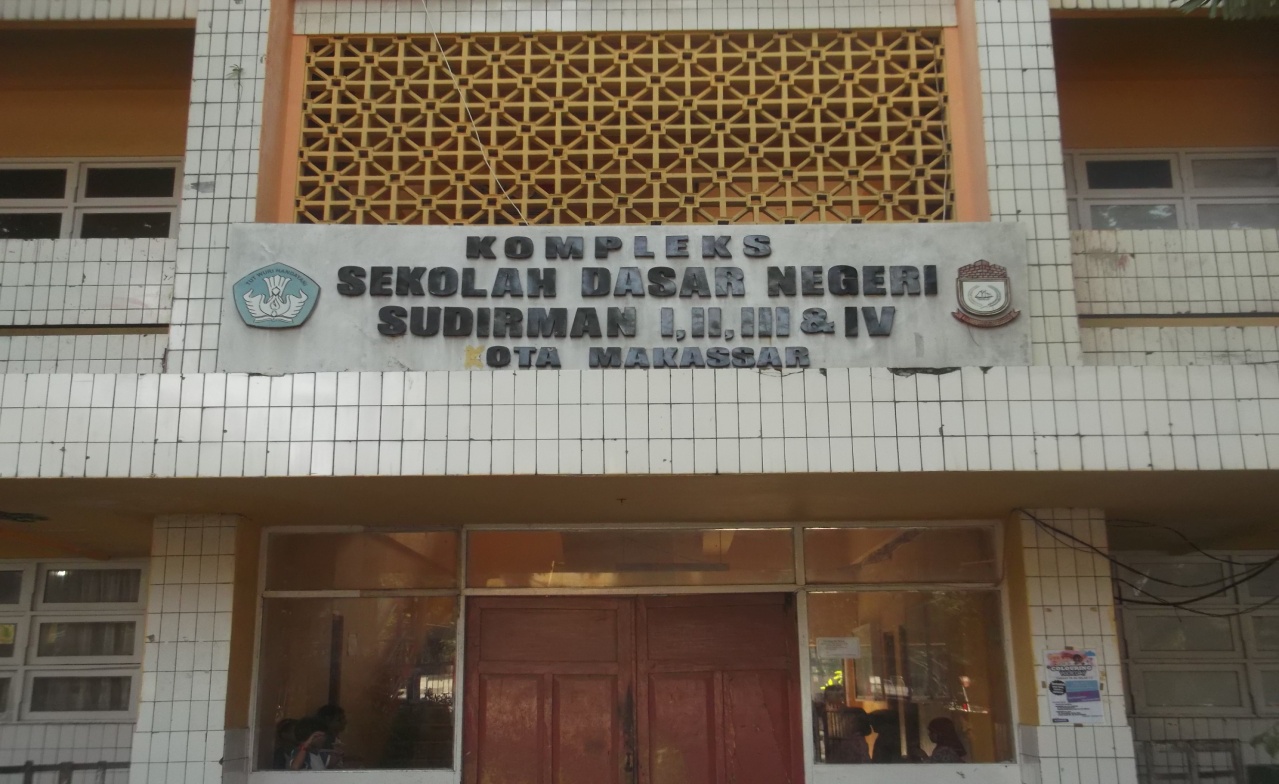 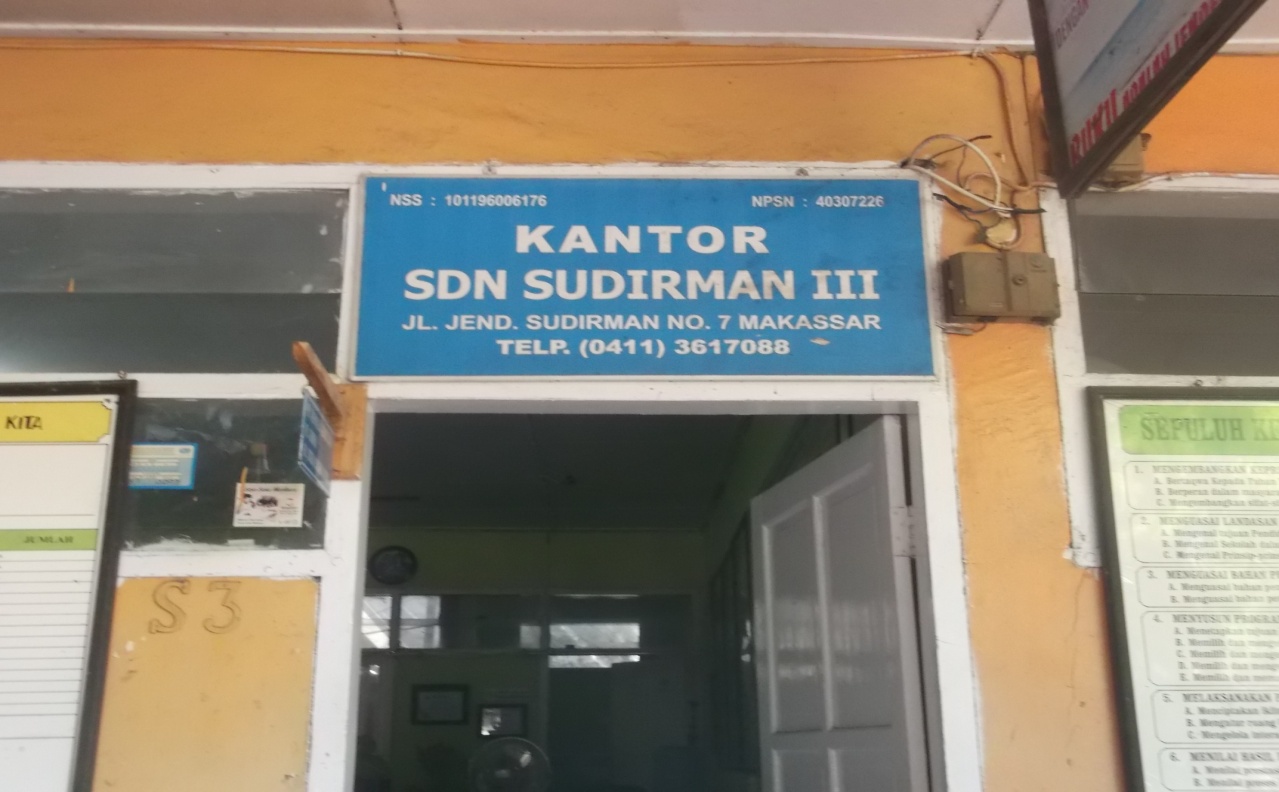 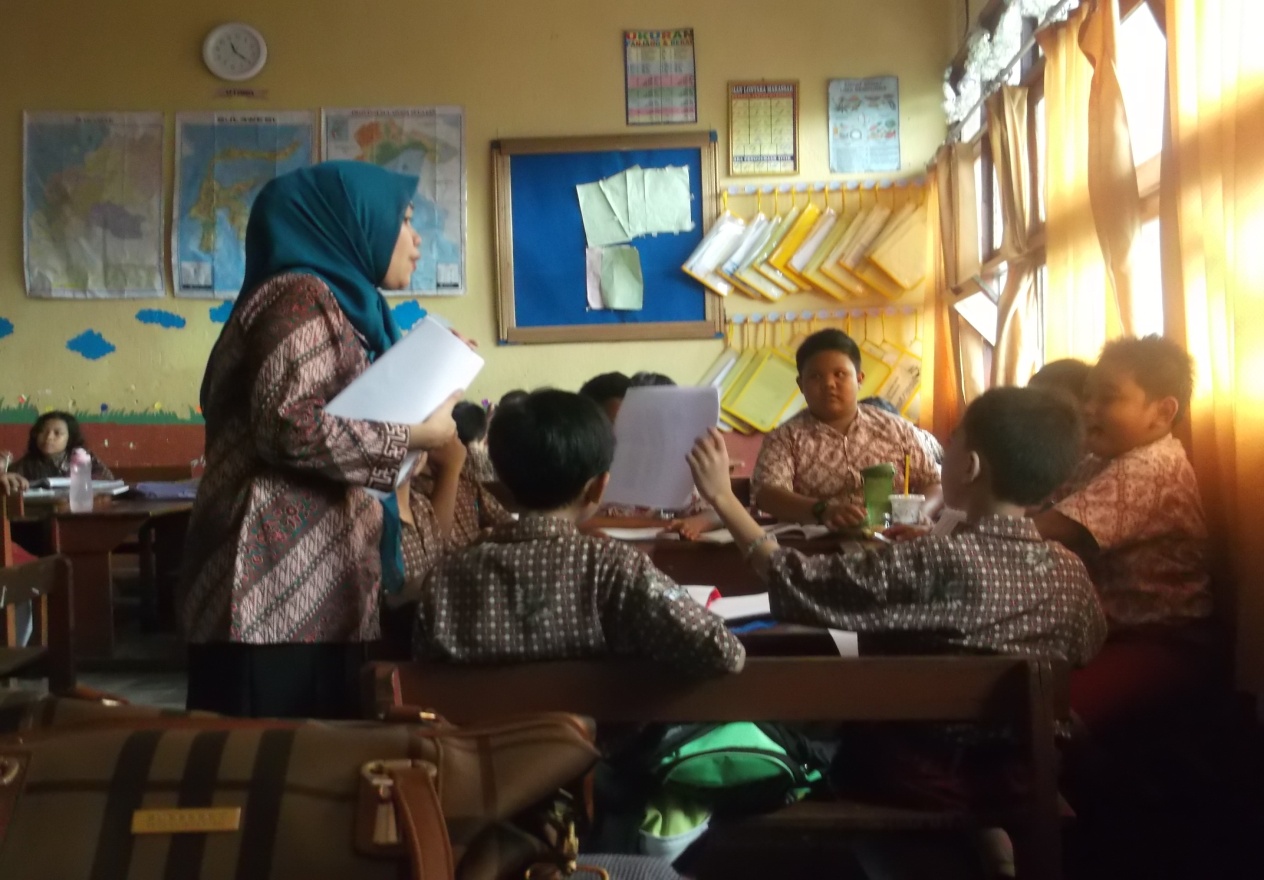 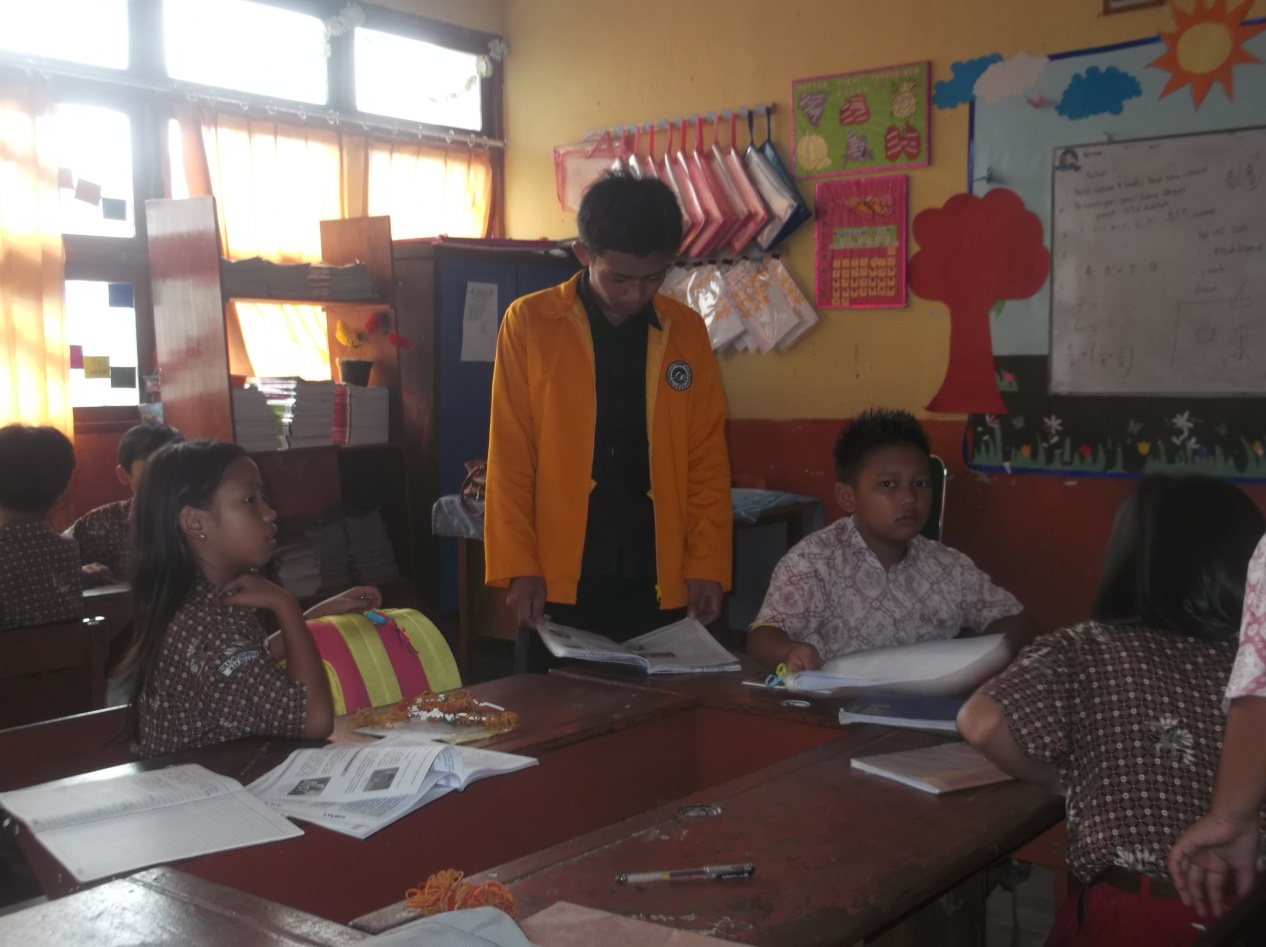 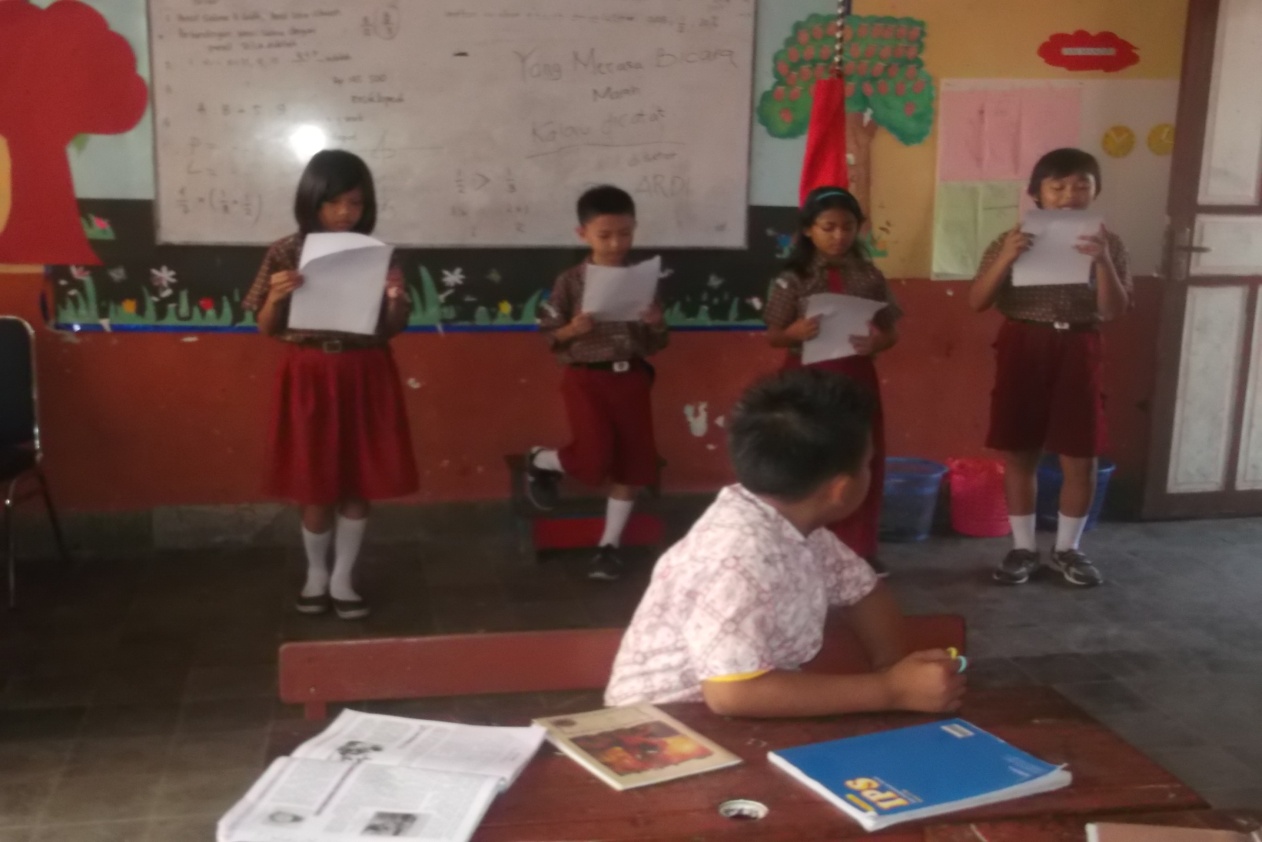 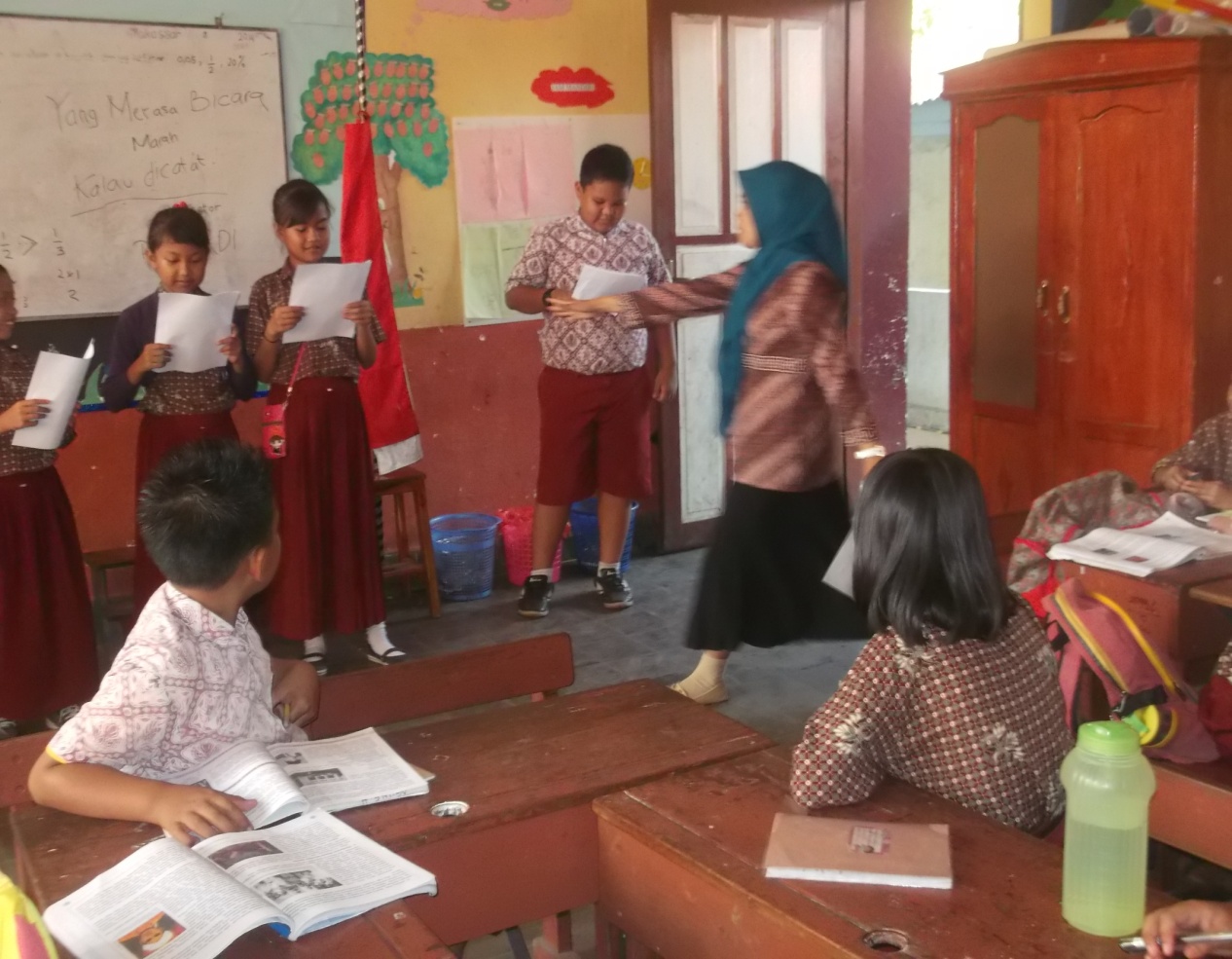 